108學年度大榮劍橋雙語學校國小部團體長繩場地平面圖(禮堂)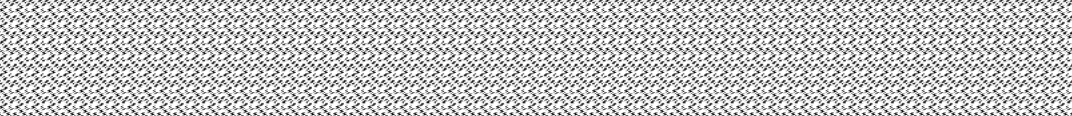 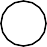 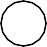 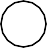 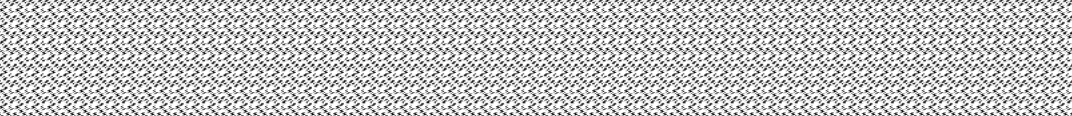 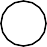 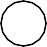 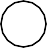 